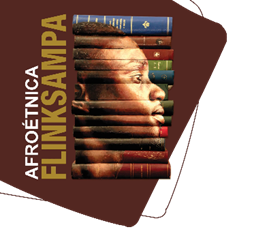 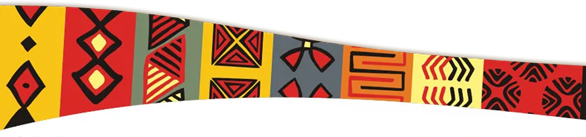 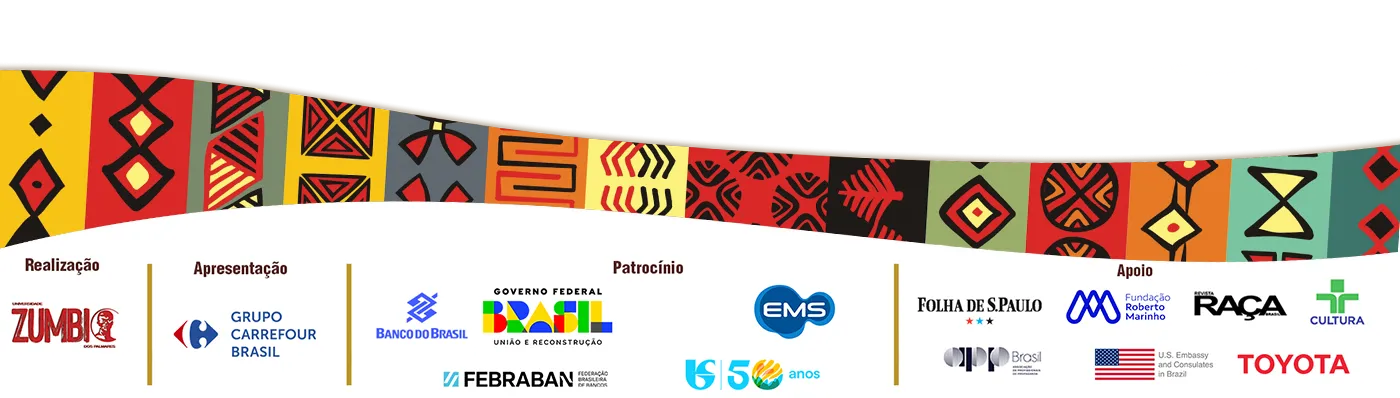 ANEXO I – FICHA DE INSCRIÇÃO e AUTORIZAÇÃO DO RESPONSÁVEL LEGAL(Ficha individual - Preencher preferencialmente por digitação ou em letra bastão legível)ANEXO II – TERMO DE CESSÃO DE DIREITOS AUTORAIS E DE IMAGEM(Ficha individual - Preencher preferencialmente por digitação ou em letra bastão legível)DECLARO, por meio desta, a liberação dos direitos das obras e de imagem relacionados aos eventos do concurso, por prazo indeterminado e sem ônus para a Secretaria da Educação do Estado de São Paulo e a Faculdade Zumbi dos Palmares para divulgação em seus canais de comunicação e mídias afins. O participante do concurso, cedente do direito autoral, considerando os direitos assegurados ao autor do vídeo, previsto nos incisos XXVII e XXVIII do art. 5º da Constituição Federal e nos termos da Lei Federal n.º 9.610/98, concede licença não onerosa para utilização e/ou exploração das obras à Secretaria da Educação do Estado de São Paulo e Faculdade Zumbi dos Palmares nos termos do regulamento deste Concurso. As obras audiovisuais produzidas pelos participantes do concurso serão cedidas gratuitamente à SEDUC-SP e à Faculdade Zumbi dos Palmares, que passarão a ser titulares dos direitos de reprodução das referidas obras, garantidos aos autores os direitos da natureza moral respectivos.  Fica autorizado à SEDUC-SP licenciar as obras audiovisuais produzidas em decorrência do Acordo de Cooperação nº 015.00163683/2023-31para livre utilização por entidades públicas ou organizações sem fins lucrativos, nos termos do artigo 1º da Resolução SEDUC-SP nº 63, de 22-7-2021 (Anexo II). A SEDUC-SP e a Faculdade Zumbi dos Palmares poderão utilizar as obras audiovisuais participantes do concurso para fins de publicidade institucional em quaisquer veículos de mídia, observado o que dispõe o § 1º do art. 37 da Constituição Federal e as vedações da legislação eleitoral.Diretoria de Ensino:Diretoria de Ensino:Diretoria de Ensino:Diretoria de Ensino:Diretoria de Ensino:Escola:Escola:Escola:Escola:Escola:Nome do(a) Estudante:Nome do(a) Estudante:Nome do(a) Estudante:Nome do(a) Estudante:Nome do(a) Estudante:Idade:RA/RG:RA/RG:RA/RG:Série/Classe:Endereço: Endereço: Endereço: Endereço: Endereço: Complemento:Complemento:Complemento:Bairro:Bairro:Cidade: Cidade: Cidade: Cidade: Cidade: Telefone:Telefone:Telefone:Celular:Celular:Nome do(a) Professor(a) Orientador(a):Nome do(a) Professor(a) Orientador(a):Nome do(a) Professor(a) Orientador(a):Nome do(a) Professor(a) Orientador(a):Nome do(a) Professor(a) Orientador(a):E-Mail do(a) Professor(a) Orientador(a):E-Mail do(a) Professor(a) Orientador(a):E-Mail do(a) Professor(a) Orientador(a):E-Mail do(a) Professor(a) Orientador(a):E-Mail do(a) Professor(a) Orientador(a):Tema do vídeo: “VIDA E LUTA DE ZUMBI DOS PALMARES”Tema do vídeo: “VIDA E LUTA DE ZUMBI DOS PALMARES”Tema do vídeo: “VIDA E LUTA DE ZUMBI DOS PALMARES”Tema do vídeo: “VIDA E LUTA DE ZUMBI DOS PALMARES”Tema do vídeo: “VIDA E LUTA DE ZUMBI DOS PALMARES”INSERIR o Link do vídeo postado no YouTube (Hiperlink). (Obrigatório): Por favor, copie e cole o Hiperlink aqui:INSERIR o Link do vídeo postado no YouTube (Hiperlink). (Obrigatório): Por favor, copie e cole o Hiperlink aqui:INSERIR o Link do vídeo postado no YouTube (Hiperlink). (Obrigatório): Por favor, copie e cole o Hiperlink aqui:INSERIR o Link do vídeo postado no YouTube (Hiperlink). (Obrigatório): Por favor, copie e cole o Hiperlink aqui:INSERIR o Link do vídeo postado no YouTube (Hiperlink). (Obrigatório): Por favor, copie e cole o Hiperlink aqui:AUTORIZAÇÃO DO RESPONSÁVEL LEGALAUTORIZAÇÃO DO RESPONSÁVEL LEGALAUTORIZAÇÃO DO RESPONSÁVEL LEGALAUTORIZAÇÃO DO RESPONSÁVEL LEGALAUTORIZAÇÃO DO RESPONSÁVEL LEGALO tratamento de dados pessoais de crianças e de adolescentes deverá ser realizado em seu melhor interesse, nos termos deste artigo e da legislação pertinente. §1º O tratamento de dados pessoais de crianças deverá ser realizado com o consentimento específico e em destaque dado por pelo menos um dos pais ou pelo responsável legal (art. 14, § 1º da LGPD).O tratamento de dados pessoais de crianças e de adolescentes deverá ser realizado em seu melhor interesse, nos termos deste artigo e da legislação pertinente. §1º O tratamento de dados pessoais de crianças deverá ser realizado com o consentimento específico e em destaque dado por pelo menos um dos pais ou pelo responsável legal (art. 14, § 1º da LGPD).O tratamento de dados pessoais de crianças e de adolescentes deverá ser realizado em seu melhor interesse, nos termos deste artigo e da legislação pertinente. §1º O tratamento de dados pessoais de crianças deverá ser realizado com o consentimento específico e em destaque dado por pelo menos um dos pais ou pelo responsável legal (art. 14, § 1º da LGPD).O tratamento de dados pessoais de crianças e de adolescentes deverá ser realizado em seu melhor interesse, nos termos deste artigo e da legislação pertinente. §1º O tratamento de dados pessoais de crianças deverá ser realizado com o consentimento específico e em destaque dado por pelo menos um dos pais ou pelo responsável legal (art. 14, § 1º da LGPD).O tratamento de dados pessoais de crianças e de adolescentes deverá ser realizado em seu melhor interesse, nos termos deste artigo e da legislação pertinente. §1º O tratamento de dados pessoais de crianças deverá ser realizado com o consentimento específico e em destaque dado por pelo menos um dos pais ou pelo responsável legal (art. 14, § 1º da LGPD).Autorizo o(a) estudante, acima identificado, a participar e cumprir todas as etapas definidas no regulamento do Concurso: FESTIVAL AFROMINUTO – FLINKSAMPA / 2024 – 9ª Edição em homenagem “ZUMBI DOS PALMARES”.Autorizo o(a) estudante, acima identificado, a participar e cumprir todas as etapas definidas no regulamento do Concurso: FESTIVAL AFROMINUTO – FLINKSAMPA / 2024 – 9ª Edição em homenagem “ZUMBI DOS PALMARES”.Autorizo o(a) estudante, acima identificado, a participar e cumprir todas as etapas definidas no regulamento do Concurso: FESTIVAL AFROMINUTO – FLINKSAMPA / 2024 – 9ª Edição em homenagem “ZUMBI DOS PALMARES”.Autorizo o(a) estudante, acima identificado, a participar e cumprir todas as etapas definidas no regulamento do Concurso: FESTIVAL AFROMINUTO – FLINKSAMPA / 2024 – 9ª Edição em homenagem “ZUMBI DOS PALMARES”.Autorizo o(a) estudante, acima identificado, a participar e cumprir todas as etapas definidas no regulamento do Concurso: FESTIVAL AFROMINUTO – FLINKSAMPA / 2024 – 9ª Edição em homenagem “ZUMBI DOS PALMARES”.Nome completo e legível do Responsável legal (se menor):Nome completo e legível do Responsável legal (se menor):Nome completo e legível do Responsável legal (se menor):Nome completo e legível do Responsável legal (se menor):Nome completo e legível do Responsável legal (se menor):RG:RG:RG:CPF:CPF:Assinatura do Responsável Legal: Assinatura do Responsável Legal: Assinatura do Responsável Legal: Assinatura do Responsável Legal: Assinatura do Responsável Legal: Local:Local:Data:Data:Data:ASSINATURA DO ESTUDANTE (Se maior de 18 anos):ASSINATURA DO ESTUDANTE (Se maior de 18 anos):ASSINATURA DO ESTUDANTE (Se maior de 18 anos):ASSINATURA DO ESTUDANTE (Se maior de 18 anos):ASSINATURA DO ESTUDANTE (Se maior de 18 anos):Diretoria de Ensino:Diretoria de Ensino:Diretoria de Ensino:Diretoria de Ensino:Diretoria de Ensino:Escola:Escola:Escola:Escola:Escola:Nome do(a) Estudante:Nome do(a) Estudante:Nome do(a) Estudante:Nome do(a) Estudante:Nome do(a) Estudante:Idade:RA/RG:RA/RG:RA/RG:Série/Classe:Endereço: Endereço: Endereço: Endereço: Endereço: Complemento:Complemento:Complemento:Bairro:Bairro:Cidade: Cidade: Cidade: Cidade: Cidade: Telefone:Telefone:Telefone:Celular:Celular:Tema do vídeo: VIDA E LUTA DE ZUMBI DOS PALMARES Tema do vídeo: VIDA E LUTA DE ZUMBI DOS PALMARES Tema do vídeo: VIDA E LUTA DE ZUMBI DOS PALMARES Tema do vídeo: VIDA E LUTA DE ZUMBI DOS PALMARES Tema do vídeo: VIDA E LUTA DE ZUMBI DOS PALMARES Nome completo e legível do Responsável Legal (se menor):Nome completo e legível do Responsável Legal (se menor):Nome completo e legível do Responsável Legal (se menor):Nome completo e legível do Responsável Legal (se menor):Nome completo e legível do Responsável Legal (se menor):RG:RG:RG:CPF:CPF:Assinatura do Responsável Legal: Assinatura do Responsável Legal: Assinatura do Responsável Legal: Assinatura do Responsável Legal: Assinatura do Responsável Legal: Local:Local:Data:Data:Data:ASSINATURA DO ESTUDANTE (Se maior de 18 anos):	ASSINATURA DO ESTUDANTE (Se maior de 18 anos):	ASSINATURA DO ESTUDANTE (Se maior de 18 anos):	ASSINATURA DO ESTUDANTE (Se maior de 18 anos):	ASSINATURA DO ESTUDANTE (Se maior de 18 anos):	